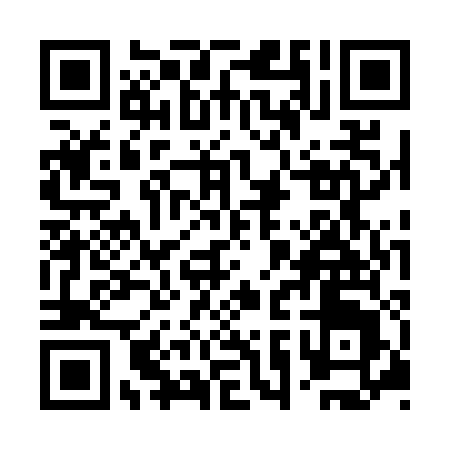 Prayer times for Oberinzlingen, GermanyWed 1 May 2024 - Fri 31 May 2024High Latitude Method: Angle Based RulePrayer Calculation Method: Muslim World LeagueAsar Calculation Method: ShafiPrayer times provided by https://www.salahtimes.comDateDayFajrSunriseDhuhrAsrMaghribIsha1Wed4:046:121:265:258:4210:412Thu4:016:101:265:268:4310:433Fri3:596:081:265:268:4410:454Sat3:566:071:265:278:4610:485Sun3:546:051:265:278:4710:506Mon3:516:041:265:288:4910:527Tue3:486:021:265:288:5010:558Wed3:466:011:265:298:5110:579Thu3:435:591:265:298:5310:5910Fri3:415:581:265:308:5411:0111Sat3:385:571:265:308:5511:0412Sun3:365:551:265:318:5711:0613Mon3:335:541:265:318:5811:0914Tue3:305:531:265:328:5911:1115Wed3:285:511:265:329:0011:1316Thu3:255:501:265:339:0211:1617Fri3:235:491:265:339:0311:1818Sat3:205:481:265:349:0411:2019Sun3:185:471:265:349:0511:2320Mon3:155:461:265:349:0711:2521Tue3:135:451:265:359:0811:2722Wed3:105:441:265:359:0911:3023Thu3:095:431:265:369:1011:3224Fri3:085:421:265:369:1111:3425Sat3:085:411:265:379:1211:3626Sun3:085:401:265:379:1311:3727Mon3:085:391:265:389:1411:3728Tue3:075:381:275:389:1511:3829Wed3:075:371:275:389:1611:3830Thu3:075:371:275:399:1711:3931Fri3:075:361:275:399:1811:39